รายงานการประชุมคณะกรรมการกองทุนหลักประกันสุขภาพ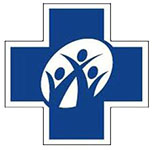 องค์การบริหารส่วนตำบลตาแกะ  ครั้งที่  2/2562วันที่ 1 กุมภาพันธ์ พ.ศ.2562 ณ  ห้องประชุมสภาองค์การบริหารส่วนตำบลตาแกะผู้เข้าประชุม1. นายสมชัย  พงษ์ธัญญะวิริยา		ผู้อำนวยการโรงพยาบาลยะหริ่ง		    ที่ปรึกษา     นางวรรณาพร  บัวสุวรรณ		นักวิชาการสาธารณสุขชำนาญการ		    (แทน)2. นางสาวเกศกานดา  งวดเนี่ยว		ท้องถิ่นอำเภอ ที่ว่าการอำเภอยะหริ่ง 	    ที่ปรึกษา3. นายสมพงศ์  ทองสังข์			นายกองค์การบริหารส่วนตำบล    		    ประธานกรรมการ					องค์การบริหารส่วนตำบลตาแกะ			4. นายยืนยง  ไชยรีย์			ผู้ทรงคุณวุฒิ				    กรรมการ5. นายนิพัฒน์  นิเดร์หะ			ผู้ทรงคุณวุฒิ				    กรรมการ6. นายยุวารี  โดวาเห็ง			สมาชิกสภาองค์กรปกครองส่วนท้องถิ่นที่	    กรรมการ					สภามอบหมาย7. นายยาการียา  ยีบาการ์		สมาชิกสภาองค์กรปกครองส่วนท้องถิ่นที่	    กรรมการ					สภามอบหมาย8. นางซำซีย๊ะ  อุมาลี			ผอ.โรงพยาบาลส่งเสริมสุขภาพตำบล 	    กรรมการ						โรงพยาบาลส่งเสริมสุขภาพตำบลตาแกะ9. นางสาวรอมเล๊าะ  สาแล		อาสาสมัครสาธารณสุข			    กรรมการ10. นางอาสือนะ  สาและ		อาสาสมัครสาธารณสุข			    กรรมการ11. นายอิสมาน  ซีเดะ			ผู้แทนหมู่บ้านหรือชุมชน			    กรรมการ12. นายมารีคำ  ปูซู			ผู้แทนหมู่บ้านหรือชุมชน			    กรรมการ13. นายอายุ  แซมา			ผู้แทนหมู่บ้านหรือชุมชน			    กรรมการ14. นางสาวกามารีเย๊าะ  แวนิ		ผู้แทนศูนย์ประสานงานหลักประกัน	    กรรมการ					สุขภาพประชาชน15. นางปิยะมาศ  วงศ์อำนาจ		เจ้าหน้าที่ที่ได้รับมอบหมาย		    กรรมการและ										    เลขานุการ16. นางสาวฟาฏีละห์  มะ		ผู้อำนวยการกองคลัง			    กรรมการและ					องค์การบริหารส่วนตำบลตาแกะ		    ผู้ช่วยเลขานุการ17. นายณัฐกร  อิ่มอุไร			เจ้าหน้าที่ที่ได้รับมอบหมาย		    กรรมการและ										    ผู้ช่วยเลขานุการผู้ไม่มาประชุม1. นายอับดุลการิม  ยูโซะ			สาธารณสุขอำเภอ สาธารณสุข		    ที่ปรึกษา  (ติดภารกิจ)2. นายมะตอเห  โดวาเห็ง			ผู้แทนหมู่บ้านหรือชุมชน			    กรรมการ (ติดภารกิจ)- 2 –เริ่มประชุม เวลา 09.30 น.ระเบียบวาระที่ 1 เรื่องประธานแจ้งให้ที่ประชุมทราบ1.1 แนะนำคณะกรรมการกองทุน ที่ปรึกษา กองทุนหลักประกันสุขภาพองค์การบริหาร ส่วนตำบลตาแกะ ประจำปีงบประมาณ พ.ศ.2562-  ที่ประชุมรับทราบระเบียบวาระที่ 2 เรื่องรับรองรายงานการประชุม-  ไม่มีระเบียบวาระที่ 3 เรื่องเสนอเพื่อพิจารณา	4.1 พิจารณาอนุมัติแผนงาน/โครงการ กองทุนหลักประกันสุขภาพในระดับท้องถิ่นหรือ	พื้นที่ องค์การบริหารส่วนตำบลตาแกะ ประจำปีงบประมาณ 2562	นางปิยะมาศ  วงศ์อำนาจ เลขานุการกองทุนฯ ได้ชี้แจง แผนงาน/โครงการ กองทุน	หลักประกันสุขภาพตำบลตาแกะ ดังนี้	โครงการที่บรรจุในแผนงานกองทุนหลักประกันสุขภาพตำบลตาแกะประจำปีงบประมาณ 2562 มีจำนวนทั้งสิ้น 13 โครงการประกอบด้วย1. โครงการผสาน “ศาสน์” กับ “ศาสตร์” RDU เครื่อข่ายรู้ ผู้บริโภคปลอดภัย หน่วยงาน/องค์กร/กลุ่มคนที่รับผิดชอบ หน่วยบริการอื่นหรือสถานบริการสาธารณสุข รพ.สต.โดย        นางซำซียะห์ อุมาลี ผู้อำนวยการโรงพยาบาลส่งเสริมสุขภาพตำบลตาแกะ กลุ่มเป้าหมายหลัก กลุ่มประชาชนทั่วไปที่มีภาวะเสี่ยง ใช้งบประมาณ 32,450 บาท	2. โครงการ หนูน้อย SMART KIDS (สูงดี สมส่วน พัฒนาการดี วัคซีนครบ ฟันไม่ผุ) ตำบล ตาแกะ หน่วยงาน/องค์กร/กลุ่มคนที่รับผิดชอบ หน่วยบริการอื่นหรือสถานบริการสาธารณสุข รพ.สต. โดย นางซำซียะห์  อุมาลี ผู้อำนวยการโรงพยาบาลส่งเสริมสุขภาพตำบลตาแกะ กลุ่มเป้าหมายหลัก กลุ่มเด็กเล็กและเด็กก่อนวัยเรียน กลุ่มเด็กวัยเรียนและเยาวชน ใช้งบประมาณ 21,930 บาท	3. โครงการขยับกายสบายชีวีด้วยวิธีเต้นแอโรบิค หน่วยงาน/องค์กร/กลุ่มคนที่รับผิดชอบ	โครงการ กลุ่มหรือองค์กรประชาชน โดย นางสาวรอมเลาะ สาแล ประธานอาสาสมัคร	สาธารณสุขตำบลตาแกะ กลุ่มเป้าหมายหลัก กลุ่มเด็กวัยเรียนและเยาวชน กลุ่มวัยทำงาน และ กลุ่มประชาชนทั่วไปที่มีภาวะเสี่ยง ใช้งบประมาณ 14,320 บาท	4. โครงการสร้างและพัฒนาจิตอาสาดูแลคนพิการในชุมชนตำบลตาแกะ หน่วยงาน/องค์กร/กลุ่มคนที่รับผิดชอบโครงการ กลุ่มหรือองค์กรประชาชน โดย นางสาวรอมเลาะ สาแล ประธานอาสาสมัครสาธารณสุขตำบลตาแกะ กลุ่มเป้าหมายหลัก กลุ่มผู้พิการและทุพพลภาพ ใช้งบประมาณ 13,945 บาท	5. โครงการตรวจคัดกรองโรคเรื้อรัง เบาหวาน ความดัน ปี 2562 หน่วยงาน/องค์กร/กลุ่มคนที่รับผิดชอบโครงการ กลุ่มหรือองค์กรประชาชน โดย นางสาวรอมเลาะ สาแล ประธานอาสาสมัครสาธารณสุขตำบลตาแกะ กลุ่มเป้าหมายหลัก กลุ่มประชาชนทั่วไปที่มีภาวะเสี่ยง ใช้งบประมาณ 12,150 บาท6.โครงการ...- 3 –	6. คัดแยกขยะเพื่อชุมชนสะอาด ปราศจากโรคภัย ประจำปีงบประมาณ 2562 หน่วยงาน/องค์กร/กลุ่ม คนที่รับผิดชอบ โดย นางอาสือนะ สาและ อาสาสมัครสาธารณสุข หมู่ที่ 2 ตำบลตาแกะ กลุ่มเป้าหมาย กลุ่มประชาชนทั่วไป ใช้งบประมาณ 16,320 บาท7. ตำบลต้นแบบ ลูกสุขภาพแข็งแรงด้วยนมแม่ ประจำปีงบประมาณ 2562 หน่วยงาน/องค์กร/กลุ่มคนที่รับผิดชอบ กลุ่มหรือองค์กรประชาชน โดย นายอิสมาน ซีเดะ ประธานศูนย์พัฒนาครอบครัวในชุมชนตำบลตาแกะ กลุ่มเป้าหมายหลัก กลุ่มเด็กวัยเรียนและเยาวชน กลุ่มวัยทำงาน ใช้งบประมาณ 11,120 บาท 8. คนรุ่นใหม่ ใส่ใจสุขภาพ ประจำปีงบประมาณ 2562 หน่วยงาน/องค์กร/กลุ่มคน        ที่รับผิดชอบ กลุ่มหรือองค์กรประชาชน โดย นางสาวอาอีดะ  สตาปอ ประธานสภาเด็ก  และเยาวชนตำบลตาแกะ กลุ่มเป้าหมายหลัก กลุ่มเด็กวัยเรียนและเยาวชน ใช้งบประมาณ 39,720 บาท 9. โครงการส่งเสริมและป้องกันด้านทันตสุขภาพสำหรับเด็กในศพด. หน่วยงาน/องค์กร/	กลุ่มคนที่รับผิดชอบ ศูนย์พัฒนาเด็กเล็กมัสยิดตาแกะกือดา กลุ่มเป้าหมายหลัก กลุ่มเด็กเล็ก	และเด็กก่อนวัยเรียนในศูนย์พัฒนาเด็กเล็ก ใช้งบประมาณ 9,560 บาท 10. โครงการเยาวชนรุ่นใหม่ร่วมใจต้านภัยยาเสพติด หน่วยงาน/องค์กร/กลุ่มคนที่	รับผิดชอบ กลุ่มหรือองค์กรประชาชน โดย นางสาวรอฮานา เดซี ประธานชมรม              	TO BE NUMBER ONE กลุ่มเป้าหมายหลัก กลุ่มเด็กวัยเรียนและเยาวชน ใช้งบประมาณ 	18,150 บาท 11. โครงการ CPR เพื่อหัวใจเป็นสุข หน่วยงาน/องค์กร/กลุ่มคนที่รับผิดชอบ โรงเรียน    บ้านฝาง กลุ่มเป้าหมายหลัก กลุ่มเด็กวัยเรียนและเยาวชน งบประมาณ 16,620 บาท 12. โครงการส่งเสริมผู้สูงวัย ใส่ใจรักสุขภาพ ตำบลตาแกะ หน่วยงาน/องค์กร/กลุ่มคนที่รับผิดชอบ กลุ่มหรือองค์กรประชาชน โดย นายสมนึก  สุทธิมาส ประธานชมรมผู้สูงอายุตำบลตาแกะ กลุ่มเป้าหมายหลัก กลุ่มผู้สูงอายุ กลุ่มประชาชนทั่วไปที่มีภาวะเสี่ยง           ใช้งบประมาณ 15,920 บาท 13. โครงการสานพลังครอบครัว ลด ละ เลิกบุหรี่สู่ชุมชน หน่วยงาน/องค์กร/กลุ่มคนที่	รับผิดชอบ ก็คือ กลุ่มหรือองค์กรประชาชน โดย นายมะตอเห  โดวาเห็ง ประธานชมรมกำนันผู้ใหญ่บ้านตำบลตาแกะ กลุ่มเป้าหมายหลัก กลุ่มเด็กวัยเรียนและเยาวชน กลุ่มวัยทำงาน และ กลุ่ม	ประชาชนทั่วไปที่มีภาวะเสี่ยง ใช้งบประมาณ 16,630 บาท-  ที่ประชุม มีมติอนุมัติแผนงาน/โครงการ ระเบียบวาระที่ 5  เรื่องอื่นๆ	5.1 ฝ่ายเลขานุการคณะกรรมการฯ ขอแจ้งให้ที่ประชุมทราบว่าจะดำเนินการแจ้งผล     การอนุมัติโครงการ พร้อมทั้งแนวทางการเบิกจ่ายเงิน ให้หน่วยงานที่ขอรับการสนับสนุนงบประมาณจากกองทุนฯ ในปีงบประมาณ พ.ศ.2562 ทราบ ต่อไปปิดประชุมเวลา  12.00 น.- 4 –						   นายณัฐกร  อิ่มอุไรผู้ช่วยเลขานุการกองทุนหลักประกันสุขภาพ      องค์การบริหารส่วนตำบลตาแกะ						นางปิยะมาศ  วงศ์อำนาจ   เลขานุการกองทุนหลักประกันสุขภาพ      องค์การบริหารส่วนตำบลตาแกะ  ตรวจแล้วถูกต้อง						  นายสมพงศ์  ทองสังข์     ประธานกองทุนหลักประกันสุขภาพ      องค์การบริหารส่วนตำบลตาแกะ -สำเนาคู่ฉบับ-รายงานการประชุมคณะกรรมการกองทุนหลักประกันสุขภาพองค์การบริหารส่วนตำบลตาแกะ  ครั้งที่  2/2562วันที่ 1 กุมภาพันธ์ พ.ศ.2562 ณ  ห้องประชุมสภาองค์การบริหารส่วนตำบลตาแกะผู้เข้าประชุม1. นายสมชัย  พงษ์ธัญญะวิริยา		ผู้อำนวยการโรงพยาบาลยะหริ่ง		    ที่ปรึกษา     นางวรรณาพร  บัวสุวรรณ		นักวิชาการสาธารณสุขชำนาญการ		    (แทน)2. นางสาวเกศกานดา  งวดเนี่ยว		ท้องถิ่นอำเภอ ที่ว่าการอำเภอยะหริ่ง 	    ที่ปรึกษา3. นายสมพงศ์  ทองสังข์			นายกองค์การบริหารส่วนตำบล    		    ประธานกรรมการ					องค์การบริหารส่วนตำบลตาแกะ			4. นายยืนยง  ไชยรีย์			ผู้ทรงคุณวุฒิ				    กรรมการ5. นายนิพัฒน์  นิเดร์หะ			ผู้ทรงคุณวุฒิ				    กรรมการ6. นายยุวารี  โดวาเห็ง			สมาชิกสภาองค์กรปกครองส่วนท้องถิ่นที่	    กรรมการ					สภามอบหมาย7. นายยาการียา  ยีบาการ์		สมาชิกสภาองค์กรปกครองส่วนท้องถิ่นที่	    กรรมการ					สภามอบหมาย8. นางซำซีย๊ะ  อุมาลี			ผอ.โรงพยาบาลส่งเสริมสุขภาพตำบล 	    กรรมการ						โรงพยาบาลส่งเสริมสุขภาพตำบลตาแกะ9. นางสาวรอมเล๊าะ  สาแล		อาสาสมัครสาธารณสุข			    กรรมการ10. นางอาสือนะ  สาและ		อาสาสมัครสาธารณสุข			    กรรมการ11. นายอิสมาน  ซีเดะ			ผู้แทนหมู่บ้านหรือชุมชน			    กรรมการ12. นายมารีคำ  ปูซู			ผู้แทนหมู่บ้านหรือชุมชน			    กรรมการ13. นายอายุ  แซมา			ผู้แทนหมู่บ้านหรือชุมชน			    กรรมการ14. นางสาวกามารีเย๊าะ  แวนิ		ผู้แทนศูนย์ประสานงานหลักประกัน	    กรรมการ					สุขภาพประชาชน15. นางปิยะมาศ  วงศ์อำนาจ		เจ้าหน้าที่ที่ได้รับมอบหมาย		    กรรมการและ										    เลขานุการ16. นางสาวฟาฏีละห์  มะ		ผู้อำนวยการกองคลัง			    กรรมการและ					องค์การบริหารส่วนตำบลตาแกะ		    ผู้ช่วยเลขานุการ17. นายณัฐกร  อิ่มอุไร			เจ้าหน้าที่ที่ได้รับมอบหมาย		    กรรมการและ										    ผู้ช่วยเลขานุการผู้ไม่มาประชุม1. นายอับดุลการิม  ยูโซะ			สาธารณสุขอำเภอ สาธารณสุข		    ที่ปรึกษา  (ติดภารกิจ)2. นายมะตอเห  โดวาเห็ง			ผู้แทนหมู่บ้านหรือชุมชน			    กรรมการ (ติดภารกิจ)